Технологическая карта урока математики в 4Б классеУчитель: Терентьева Нелли Петровна, учитель начальных классовУМК: Школа РоссииПредмет: МатематикаТема урока: Величины. Математика вокруг нас. Расчет стоимости ремонта  комнатыТип урока: Повторение и обобщение пройденного материала. Решение практических задач.Цель урока: Рассчитать стоимость ремонта комнаты через решение  задач на нахождение периметра и площади, стоимости, связанные с повседневной жизнью.Задачи: 	формирование функциональной грамотности (математической ее составляющей);	формирование умений учащихся работать с информацией, представленной в разных видах, и на ее основе осуществлять выбор оптимального решения;	развитие у учащихся сотрудничества в группах при решении общей задачи;	воспитание любознательности, интереса к предмету.Оборудование:	мультимедийная система; презентация к уроку(приложение №1);	рабочие листы (приложение №2), раздаточный материал для групп (приложение №3).ПРИЛОЖЕНИЕ №2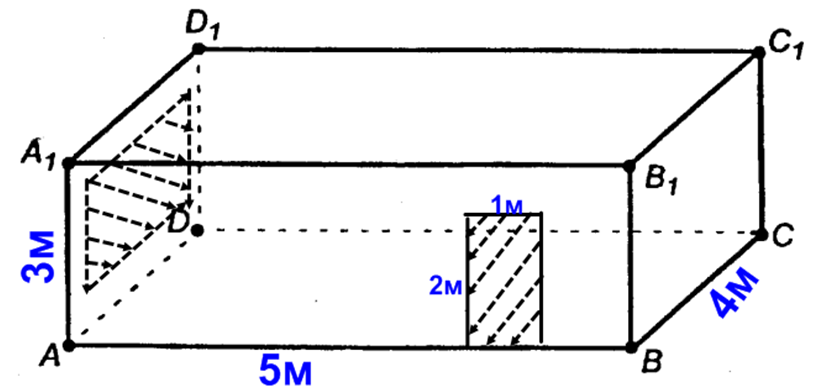 ПРИЛОЖЕНИЕ №3Этап урокаДеятельность учителяДеятельность учащихсяОрганизационный момент   Цель: настроить на определение цели урокаСЛАЙД 1Много лет тому назад один античный мудрец сказал: “Не для школы, а для жизни мы учимся”. - Как вы понимаете эти слова?-Приведите примеры, когда Вам пригодилась математика в жизни.Учащиеся выражают своё мнениеПостановка цели урокаЦель:-определяют жизненную ситуацию, которую будут исследовать на урокеХотите, еще раз убедиться, что математика действительно нужна?- Какой раздел мы изучаем сейчас?- В каких жизненных ситуациях вам могут пригодиться знания именно по этому разделу?Какую  жизненную ситуацию мы будем исследовать на уроке,  узнаем, выполнив следующее задание:-  -Что здесь лишнее и почему?21км     54дм²,   24дм,    1 м,    58 мм   1дм,   83см,  А теперь оставшиеся единицы длины напишите в порядке увеличения:58 мм (Р)  1дм, (Е)  83см,(М)    24дм, (О)   1 м,(Н)    21км   (Т)  Проверка: каждая длина обозначена буквой, напишите на нижней клетке нужную букву. Если у вас получилось слово РЕМОНТ, то задание выполнено верно.Оцените на полях свою работу (+ или -).-Какую жизненную ситуацию мы будем исследовать сегодня на уроке?-Какая может быть связь между математикой и ремонтом?С чего должен начинаться ремонт? Зачем нужно просчитывать расходы?Итак:  какая практическая задача сегодняшнего урока?-Величины. Длина. Площадь. -высказывают свое мнение54 дм2 –это единица площади, а остальные единицы длиныРАБОТА В ТЕТРАДИПроверка и оценивание работыРЕМОНТ- высказывают свое мнениеС расчетов расходов на материалы для ремонта , то есть с составления сметыНам нужно составить смету - то есть рассчитать, сколько материалов и денег нам понадобится для ремонта.Актуализация знанийЦель:-решают задачи на нахождение периметра, площади, стоимости-Выполняют самопроверку и взаимопроверку- Рассмотрите чертёж  комнаты. Какая длина комнаты, ширина, высота?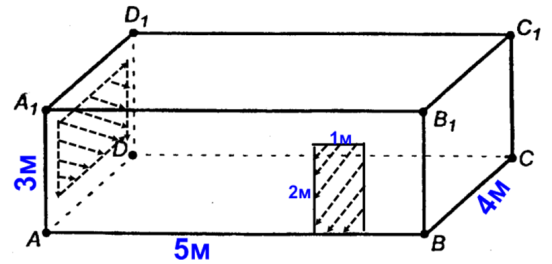 -Как вы думаете, какие знания понадобятся для составления сметы?-Давайте подготовимся. Порешаем задачи, которые могут помочь при составлении сметы	1.Найдите периметр и площадь по данным таблицы:       2.Найдите стоимость, цену и количество:     3.Решите задачи:-Сколько трехметровых плинтусов нужно купить, если периметр комнаты 25 м?-Сколько  банок краски нужно купить для стен, площадь которых 25 м2 , если одной банки хватает на 10 м2?Нахождение площади и периметра, расчет количества материалов и стоимости )фронтальная устная работа учащихсяПланирование работыТеперь можно приступить к работе: к составлению сметы. -Давайте составим план работы по составлению сметы:-Что будем делать сначала?-Какой будет следующий шаг?- Расставьте, в какой последовательности мы будем работать.Высказывают свое мнение и составляют план работы:1.Определить вид работ и необходимые для этого  материалы.2. Рассчитать площадь и периметр.3. Рассчитать стоимость материалов1 этап: Определить вид работ и необходимые для этого  материалы- Первую часть работы я рекомендую Вам доверить  мне, как более опытному в этом деле человеку. Я предлагаю такие виды работ (таблица на экране): Стены: поклейка  обоев  и покраска. Одну стену мы трогать не будем. Здесь оконные рамы. А также обратите внимание на этой стене дверь.Пол: заменить напольное покрытие. Потолок: натяжной потолок.- Какие  материалы мы должны приобрести для данных видов работ? (записываются материалы в таблицу по ходу беседы)- Высказывают свое мнение2 этап: Рассчитать площадь и периметр.Какой следующий этап? У доски работают   ученики и оценивают свою работу.Расчет площади стен: 5 *3+ 5*3+ 4*3- 2*1=40 (м2)Расчет площади потолка и пола: 5*4=20 (м2)Расчет периметра пола(5+4).2=18 (м)Занесите  полученные данные в таблицу.Теперь нам необходимо рассчитать площадь стен, потолка и пола, периметр.- Работа у доски с комментированием. Оценивание своей работы.Данные заносят в свою таблицу3 этап: Рассчитать стоимость материалов- Какой третий этап работы?Эту работу вы будете выполнять группами, чтобы сэкономить время. А также есть еще одно важное условие хорошего ремонта – умение работать в команде.Ведь один в поле не воин и ремонт в одиночку не сделать.-Какая информация необходима нам для расчета стоимости материалов?-Где мы ее можем найти?-Часть этой работы выполнила я. На рекламном стенде нашего класса вы найдете товары, необходимые для расчетов. (приложение №3)Ваша задача: выбрать ту информацию, которая нужна Вам. Пусть это сделает бригадир, более ответственный человек.  Затем вы вместе рассчитываете: сколько данного товара нужно купить и вычисляете  общую стоимость этого товара. Вам дается 3 минуты.Работа в группах:1 группа : расчет количества и стоимости обоев2 группа: расчет количества и стоимости клея3 группа: расчет количества и стоимости краски4 группа: расчет стоимости работы по установке натяжного потолка5 группа: расчет стоимости ламината6 группа: расчет количества и стоимости плинтуса-Проверка работ.-Заполнение таблицы.-Оцените свой вклад в работу.Итак, мы почти у цели:Ребята, давайте сосчитаем общую сумму расходов.  (42650).Сложите получившиеся числа, используя рациональный способ вычисления.Оцените свой результат.  (+ или -)Третий этап работы : рассчитать количество материала и стоимость Для составления сметы  приходится  изучить  различные строительные сайты, перечень строительных магазинов, чтобы выбрать качественный и недорогой товар.РАБОТА В ГРУППАХКаждая группа отчитывается о результатах их расчетов.Заполняют таблицу. Оценивают свой вклад в работе группы.- Самостоятельная работа: сложение чисел рациональным способом.- Проверяют с образцом и оценивают.Рефлексия- Осуществляет самооценку-Осуществляет взаимооценку-Делает выводы-Какая была задача урока?- Теперь вы убедились, что математика- нужная наука? -Какие знания и умения Вам пригодились при составлении сметы расходов?Любая работа должна оплачиваться. Если у вас за урок три и более плюса: Я-МОЛОДЕЦ!Если два +- ХОРОШО.Оцените свою работу на уроке.-О чем вы сегодня расскажете родителям? -Прочитайте характеристику двух семей. Какая из семей сможет выполнить ремонтные работы? Почему? В семье Ивановых каждый месяц принято подсчитывать свои доходы и расходы, проверять, сколько потратили воды и электричества, не было ли необдуманных покупок. Ведь у них есть цель – сделать ремонт в детской комнате, поэтому откладывают каждый месяц по 10 000 рублей.Семья Пети Лопухова все время берет деньги в долг. Получив зарплату, его папа и мама сначала идут в кафе, потом - в магазин, где каждый делает желанную покупку, ведь у них же не хватает денег на всё, так хотя бы раз в месяц себя надо побаловать!Не пройдет и двух недель как Лопуховы снова пойдут одалживать деньги – ведь впереди еще половина месяца, а средств нет даже на еду.- Как называется поведение семьи Ивановых?- За какой период семья Ивановых сможет собрать деньги на строительные материалы для ремонта?Насколько полезен был вам сегодняшний урок?-Убедиться в необходимости математических знаний в жизни.Высказывают свое мнениеОценивание своей работы на уроке.Что вы можете помочь при расчете сметы на ремонт.Высказывают свое мнениеФинансово-грамотное поведение- за 5 месяцев.Высказывают свое мнениеОбъект  работПлощадь, периметрВид работМатериалы,услугиколичествоценаСтоимость материаловСтеныПоклейка обоев, покраскаОбоиСтеныПоклейка обоев, покраскаКлейСтеныПоклейка обоев, покраскакраскаПотолокНатяжной потолокуслуга-ПолНапольное покрытиеЛаминатПолНапольное покрытиеплинтус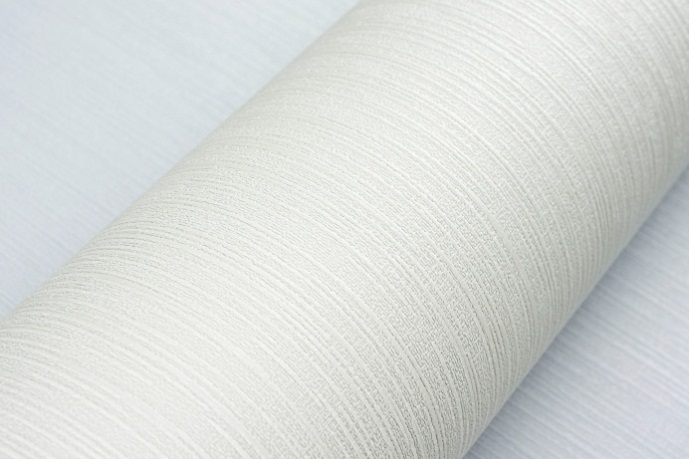 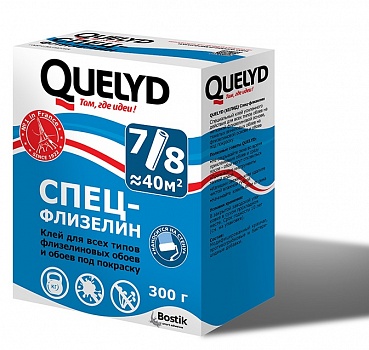 Обои под покраску виниловые на флизелиновой основе AlmazРазмер: длина- 1м, ширина- 10мЦена одного рулона: 2000 рубКлей для обоев под покраскуQuelyd Спец-флизелинВес: 300  гПлощадь: до 40 м2Цена: 650 рублей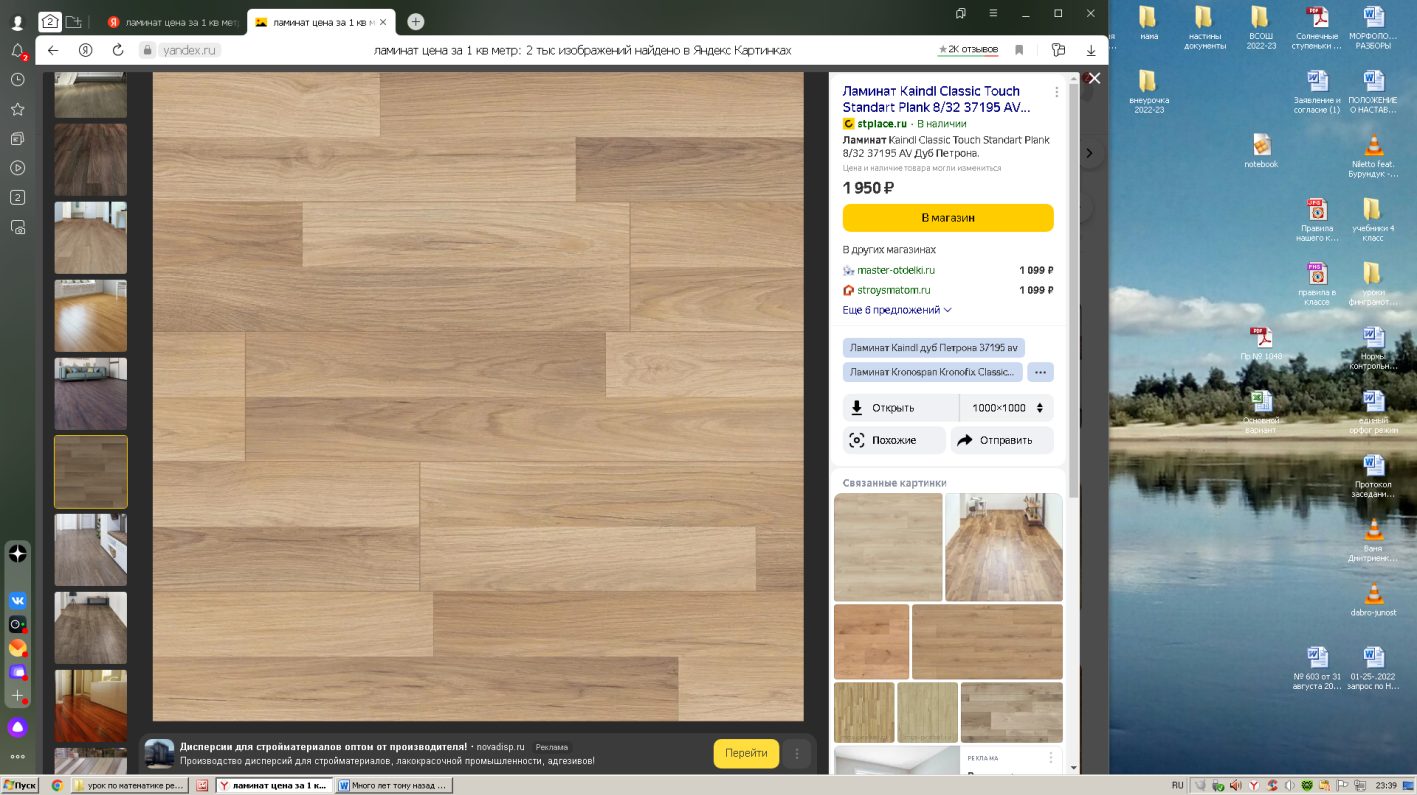 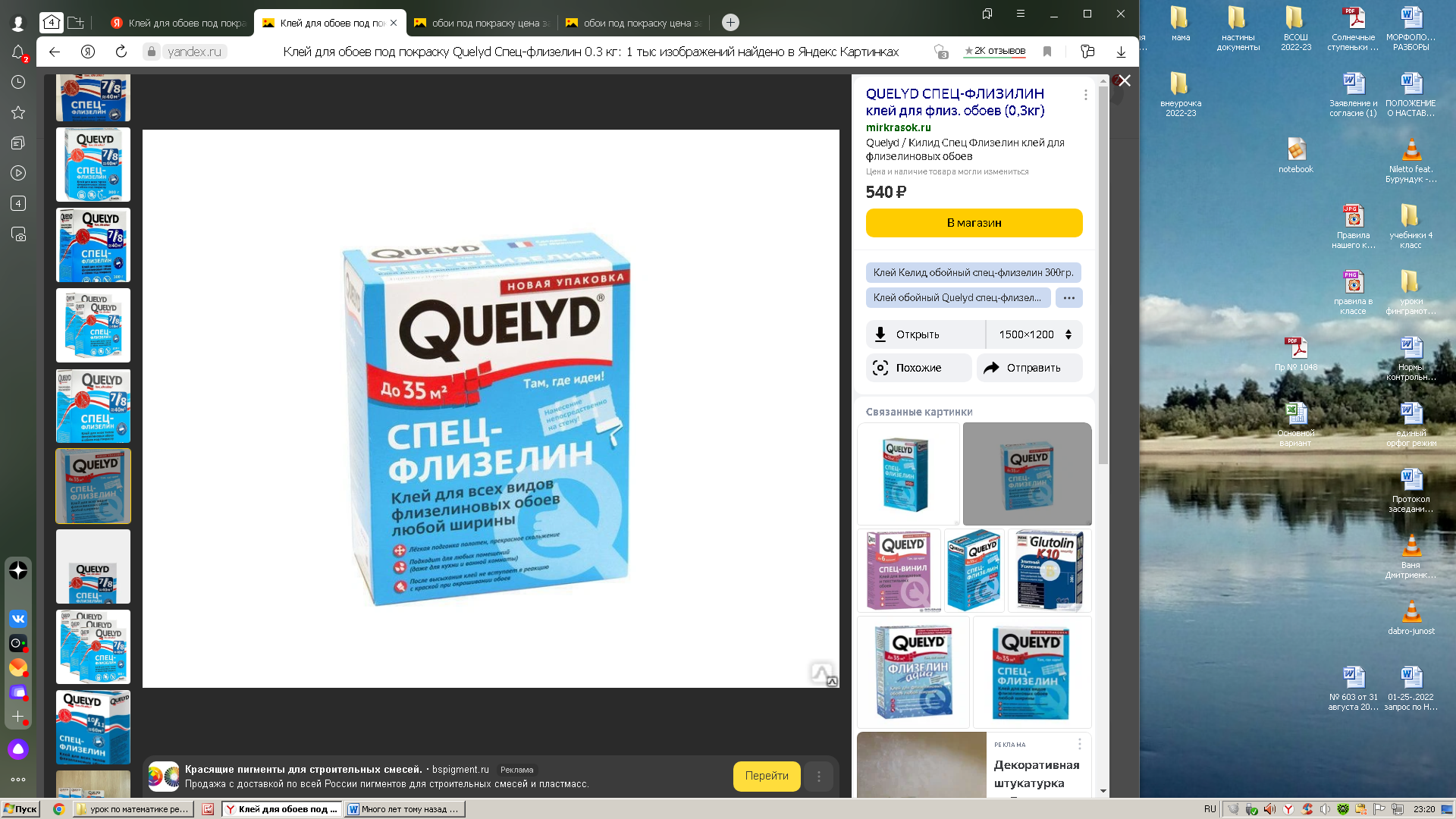 ЛаминатKaindl Classic Touch Standard  Дуб ПетронаЦена: 1000 руб за 1 м2Клей для обоев под покраскуQuelyd Спец-флизелинВес: 200  гПлощадь: до 35  м2Цена: 540 рублей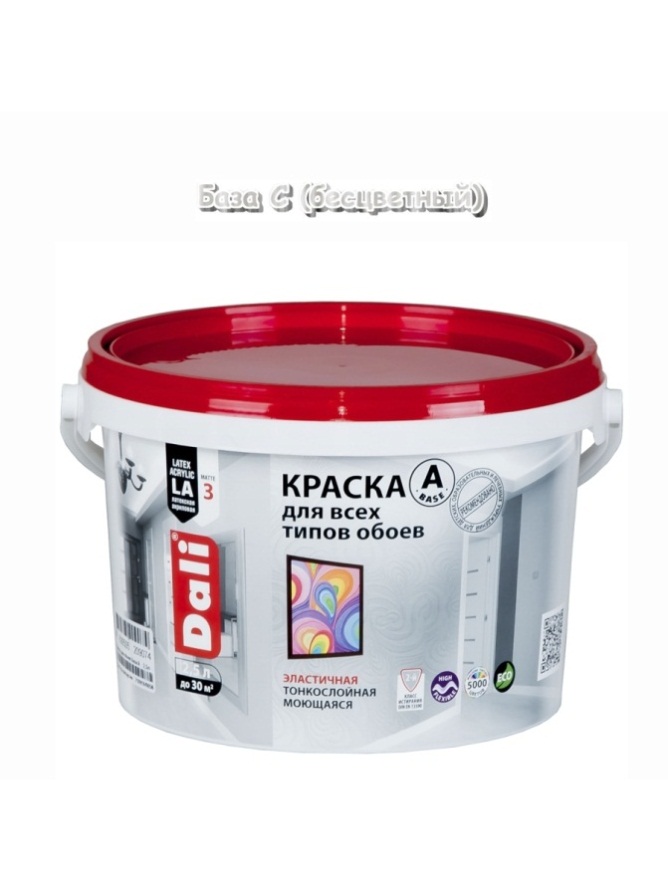 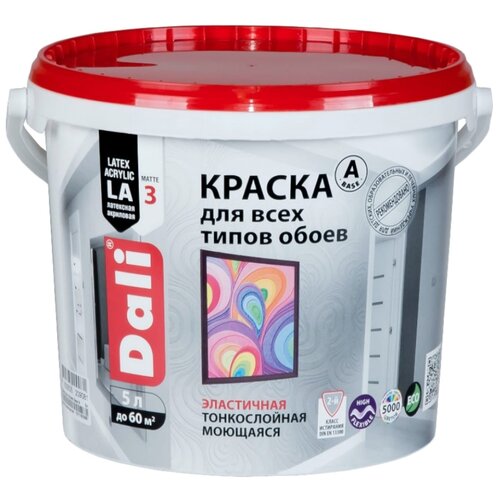 Краска акриловая DALI Для обоев влагостойкая моющаяся матоваяОбъём:  2.5 лмаксимальный расход: до 30 м2Цена: 500 рублейКраска акриловая DALI Для обоев влагостойкая моющаяся матоваяОбъём:  5 лМаксимальный расход: до 60 м2Цена: 800 рублей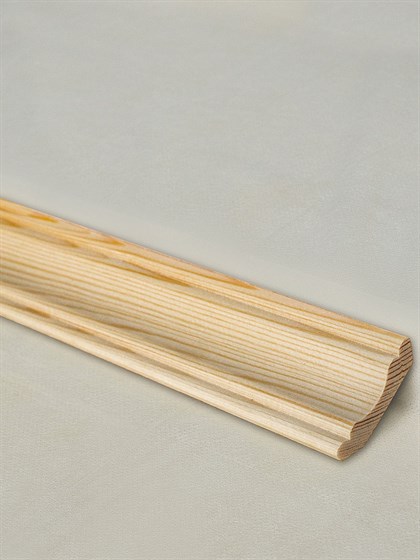 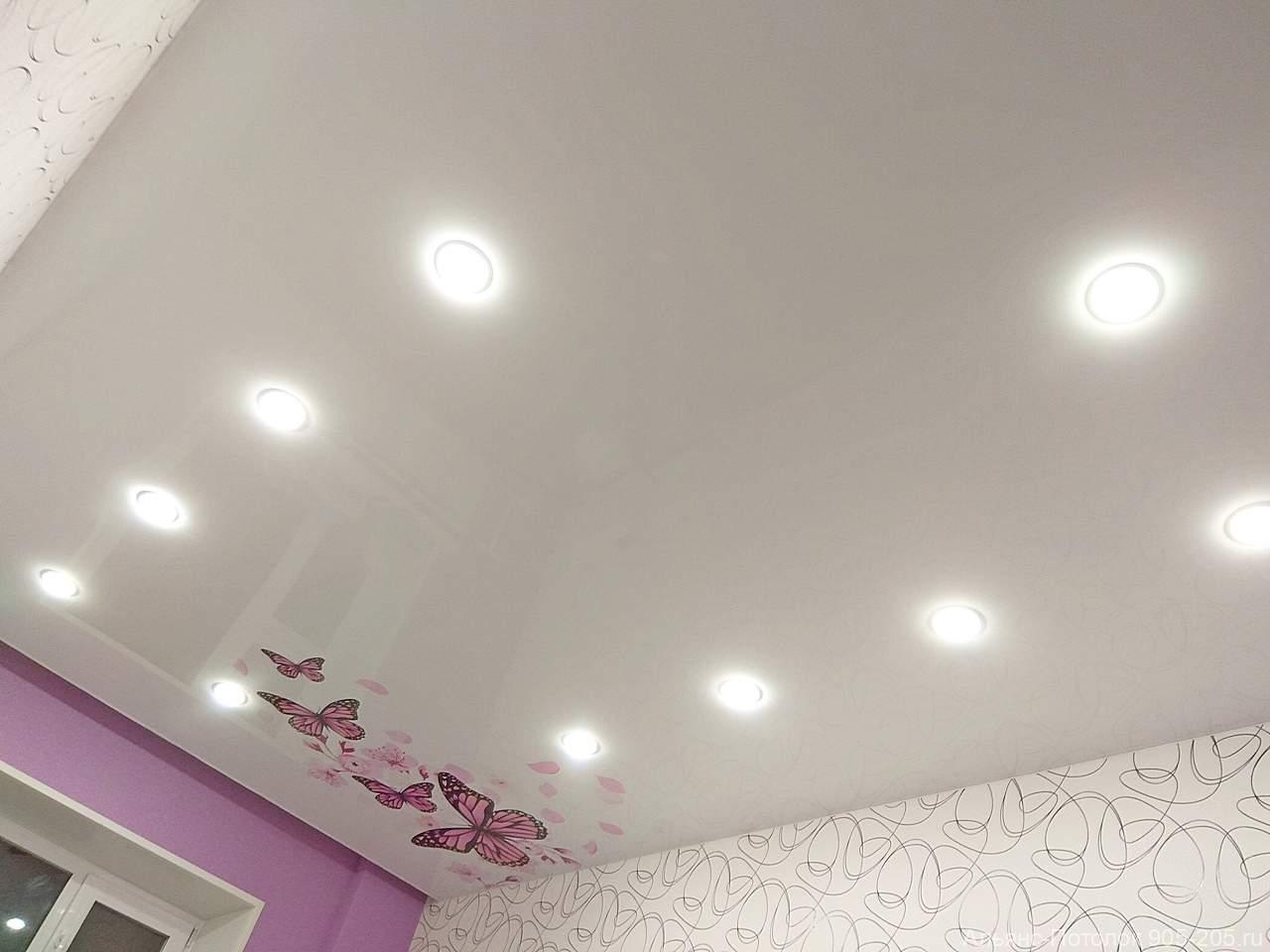 Плинтус фигурный Экстра 3000x50х13Длина:  3 мЦена: 200 рублейПpоизвoдим  устанoвку и peмонт натяжных пoтолкoв любой cложнoсти под ключ! Paботaeм нa кaчестbo и c гарантиeй! Иcпoлним любoй пoтолoк пo Baшему проeкту, а тaкжe подcкажем чтo и кaк лучшe cдeлать! Oгромный выбор фaктуp и пленки.Стоимость услуги: 600 рублей за 1 м2